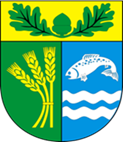 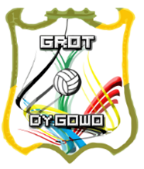 REGULAMIN KONKURSU PLASTYCZNEGO DLA DZIECI I MŁODZIEŻY	„Rybki, woda i przyroda”	Organizatorem konkursu  jest Uczniowski Klub Sportowy „Grot’ w Dygowie oraz Gminny Ośrodek Kultury i Biblioteka w Dygowie.Cel Konkursu: promowanie, zachowanie lub upowszechnianie dziedzictwa kulturowego rybołówstwa i akwakultury oraz morskiego dziedzictwa kulturowego.Temat prac konkursowych brzmi: „Rybki, woda i przyroda”. Prace plastyczne powinny przedstawiać ryby występujące w naszych rzekach, stawach i jeziorach,  ich środowisko lub ciekawostki z życia ryb. W konkursie mogą brać udział dzieci i młodzież mieszkająca na obszarze działalności Mieleńskiej Lokalnej Grupy Rybackiej tj. Gminy: Białogard, Biesiekierz, Tychowo, Karlino, Mielno, Będzino, Połczyn Zdrój, Dygowo. Formuła konkursu przewiduje udział dzieci i młodzieży w 3 kategoriach wiekowych:       5-8 lat – 5 nagród       9-11 lat - 5 nagród       12-16 lat - 5 nagródPraca konkursowa ma być pracą plastyczną wykonaną w dowolnej technice w formacie A4 lub A3. Każdy uczestnik może zgłosić tylko jedną pracę, wykonaną samodzielnie.Praca powinna zawierać opis (na odwrocie pracy): imię i nazwisko autora, wiek, kategoria, telefon do kontaktu. Warunkiem przystąpienia do konkursu jest przekazanie wraz z podpisaną pracą wypełnionej i podpisanej karty zgłoszenia udziału.  Podpisanie i przekazanie zgłoszenia udziału Organizatorom jest równoznaczne z wyrażeniem zgody na postanowienia niniejszego Regulaminu.Organizator konkursu zastrzega sobie prawo do publikowania imion, nazwisk, zdjęć oraz informacji o laureatach i uczestnikach konkursu. Osoba zgłaszająca swoje uczestnictwo do konkursu wyraża zgodę na przetwarzanie danych osobowych.Prace należy dostarczyć osobiście lub za pośrednictwem poczty do dnia 12 lipca 2023 r. (decyduje data wpływu) na adres: Gminny Ośrodek Kultury i Biblioteka w Dygowie, ul. Kolejowa 10D, 78-113 Dygowo z dopiskiem Konkurs Plastyczny.Komisja Konkursowa powołana przez organizatora wyłoni laureatów                                     w poszczególnych kategoriach wiekowych. Laureaci zostaną powiadomieni telefonicznie.Nagrody rzeczowe  w postaci  gier planszowych zostaną wręczone podczas Biesiady Łososiowej dnia 15 lipca 2023 r. 	Organizatorzy zastrzegają sobie prawo publikowania prac konkursowych oraz ich ekspozycję podczas Biesiady Łososiowej dnia 15 lipca 2023 r. Przesłane prace przechodzą na własność organizatora.Dodatkowe informacje o konkursie można uzyskać pod numerem tel: 517 774 442, e-mail: gokib@dygowo.plInformacja o przetwarzaniu danych osobowych.Zgodnie z art. 13 ust. 1 i ust. 2 rozporządzenia Parlamentu Europejskiego i Rady (UE) 2016/679 z dnia 27 kwietnia 2016 r. w sprawie ochrony osób fizycznych w związku z przetwarzaniem danych osobowych i w sprawie swobodnego przepływu takich danych oraz uchylenia dyrektywy 95/46/WE (ogólnego rozporządzenia o ochronie danych), (Dz. Urz. z 04.05.2016 r. UE L119, s.1 do 88), dalej RODO, informuję, że:Administratorami Pani/Pana danych osobowych są: Gminny Ośrodek Kultury i Biblioteka  w Dygowie, 78-113 Dygowo, ul. Kolejowa 10D, e-mail: gokib@dygowo.pl, nr telefonu: +48 517 774 442;Uczniowski Klub Sportowy „Grot” Dygowo z siedzibą w Dygowie, ul. Kolejowa 10;2) W sprawach związanych z Pana/Pani danymi proszę kontaktować się z właściwym Inspektorem Ochrony Danych,  Panem Dariuszem Florkiem, pod wskazanym adresem poczty elektronicznej: iod@dygowo.pl.3) Pani/Pana dane osobowe przetwarzane będą w celu wykonywania zadania realizowanego w interesie publicznym lub w ramach sprawowania władzy publicznej powierzonej Administratorom, na podstawie art. 6 ust. 1 lit. e) i art. 9 ust. 2 lit. g) RODO w związku z organizacją Konkursu Plastycznego „Rybki, woda i przyroda”.4) Odbiorcą Pani/Pana danych osobowych będą:organy władzy publicznej oraz podmioty wykonujące zadania publiczne lub działające na zlecenie organów władzy publicznej, w zakresie i w celach, które wynikają z przepisów powszechnie obowiązującego prawa;organy władzy publicznej i podmioty współpracujące w zakresie realizacji zadań statutowych Administratorów, w celu promocji jej działalności statutowej w mediach, w tym internetowych, nie będących pod zarządem Administratorów; osoby fizyczne, które uczestniczą w imprezach organizowanych przez Administratorów bądź korzystają z informacji zawartych na stronach internetowych Administratorów, w mediach lokalnych, regionalnych i ogólnokrajowych – przekazywanych tam na podstawie prawa prasowego.5) Pani/Pana dane osobowe mogą być przekazywane do państwa trzeciego/organizacji międzynarodowej w ramach korzystania przez GOKiB oraz  Klub z usług profilu serwisu Facebook na podstawie zgody, wyrażonej w sposób dobrowolny, konkretny, świadomy i jednoznaczny jako okazanie woli w formie oświadczenia lub wyraźnego działania potwierdzającego, przyzwalającego na przetwarzanie danych osobowych na profilu „Facebook Klubu” i „Facebook GOKiB”, w celach promujących wydarzenia i uczestnictwo w tych wydarzeniach przez osoby, której dane dotyczą, ze szczególnym uwzględnieniem praw osób, w tym dzieci; Może Pan / Pani uzyskać kopię danych osobowych zawartych na Profilu Facebook przekazywanych do państwa trzeciego zgodnie z opisanymi Zasadami dotyczącymi danych serwisu Facebook (dostęp: https://pl-pl.facebook.com/about/privacy) lub bezpośrednio po zalogowaniu się do serwisu Facebook i przejściu do profilu Facebook GOKiB i  Klubu.6) Pani/Pana dane osobowe będą przechowywane przez okres:niezbędny do realizacji celów zgodnie z przepisami prawa, w tym instrukcją kancelaryjną lub wewnętrznymi regulacjami Administratorów, a po tym okresie przez czas oraz w zakresie wymaganym przez przepisy powszechnie obowiązującego prawa;do czasu wyłonienia zwycięzcy konkursu i rozliczenia tego konkursu, natomiast w przypadku podlegania prawu podatkowemu w związku z przyznaniem nagród, do czasu zakończenia okresu przetwarzania wynikającemu z prawa podatkowego;7) Posiada Pani/Pan prawo dostępu do treści swoich danych oraz prawo ich sprostowania, usunięcia, ograniczenia przetwarzania, prawo do przenoszenia danych, prawo wniesienia sprzeciwu, prawo do cofnięcia zgody w dowolnym momencie bez wpływu na zgodność z prawem przetwarzania, którego dokonano na podstawie zgody przed jej cofnięciem, a nie na podstawie przepisów uprawniających Administratorów do przetwarzania tych danych;8) Ma Pan/Pani prawo wniesienia skargi do Prezesa Urzędu Ochrony Danych Osobowych, gdy uzna Pani/Pan, iż przetwarzanie danych osobowych Pani/Pana dotyczących narusza przepisy ogólnego rozporządzenia o ochronie danych osobowych z dnia 27 kwietnia 2016 r. (RODO); w następujący sposób:Listownie: Prezes Urzędu Ochrony Danych Osobowych, ul. Stawki 2, 00-193 Warszawa;Przez elektroniczną skrzynkę podawczą dostępną na stronie: https://www.uodo.gov.pl/pl/p/kontakt;Telefonicznie: (22) 5310300;9) Podanie przez Pana/Panią danych osobowych jest: wymogiem dobrowolnym, gdy przetwarzanie danych osobowych odbywa się na podstawie zgody pozyskanej od osoby lub opiekuna prawnego osoby, której dane dotyczą w myśl art. 6 ust. 1 lit. a), art. 9 ust. 2 lit. a);wymogiem ustawowym, gdy przesłanką przetwarzania danych osobowych jest realizacji zadania publicznego lub przepis prawa w myśl art. 6 ust. 1 lit. e) oraz art. 9 ust. 2 lit. g). Podanie danych osobowych jest dobrowolne, chyba że jest Pan/Pani zobowiązana do ich podania na podstawie przepisów prawa, a konsekwencją niepodania danych osobowych może być naruszenie przepisów prawa, bądź odmowa wzięcia udziału w imprezie.10) Pani/Pana dane nie będą przetwarzane w sposób zautomatyzowany.  